МОДУ «Детский сад № 95»Оформила воспитатель средней группы Колесова О.С.Исследовательская деятельность "Опыты с пластилином""Сказка о пластилине"."Жил - был в картонной коробке цветной пластилин. И вот как - то его оставили на окошке, на солнышке. Там он слегка расплавился и стал мягким. Лежит он и мечтает: "Вот бы мне научиться рисовать, а то я только умею лепить разные фигурки...". И однажды его самое  заветное желание начало сбываться. Когда Алена помогала маме убираться, то на окошке она увидела коробочку, взяла ее, открыла, а пластилин и говорит: 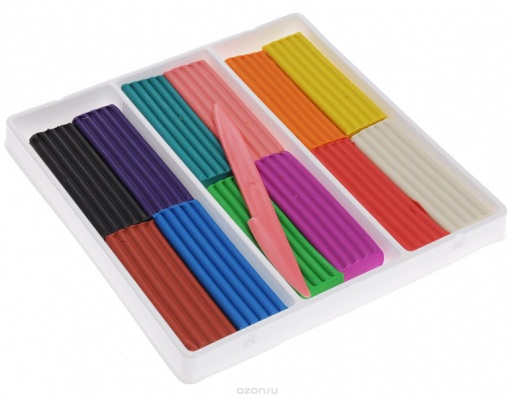 - "Не мешай мне мечтать, девочка - Хватит лежать без дела, - говорит Алена. - Давай-ка лучше поиграем.  -Я не умею играть, поэтому я только мечтаю, - грустно ответил   пластилин- А о чем ты мечтаешь? – спросила девочка- Я хочу научиться рисовать, но тоже не умею, - грустно ответил пластилин.- Ничего, я тебя научу, - деловито сказала девочка.Взяла Алена лист бумаги, кусочки мягкого пластилина и начала рисовать пальцами. Синий кусочек размазала по белому листу - и получилось небо, а белые маленькие кусочки поверх неба налепила - облака воздушные. Зеленый кусочек взяла - летняя поляна получилась.А красные, желтые, фиолетовые, малиновые, розовые маленькие кусочки - это разноцветные цветочки.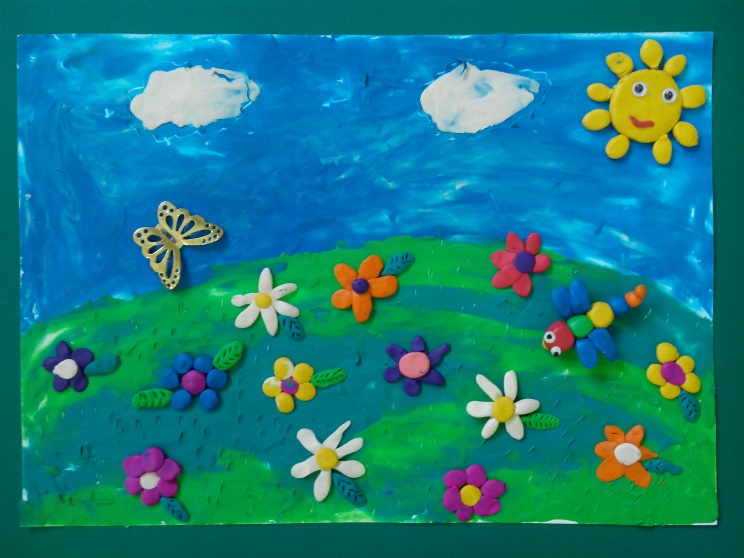  - Вот и нарисована картина "Цветочная поляна" или "Летний день"! - восторженно сказала Алена.  И пластилин сразу увидел, что он очень талантливый и больше не захотел жить в картонной  коробке.   Опыты с        пластилином.                                                                                                                                                                                                                                                                                                            Опыт №1: Убедитесь, что пластилин имеет разные свойства: может быть твердым, мягким. Его можно разминать, разрезать,  отрывать.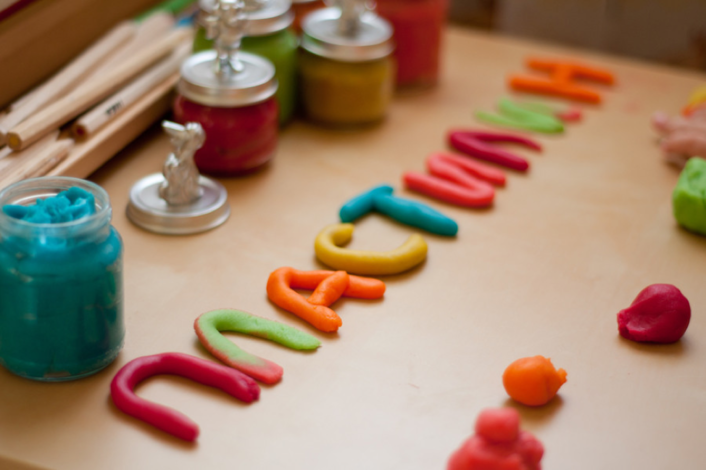 Опыт №2: опустите пластилин в таз с водой. Что произошло? Пластилин остался целый, не растворился. Кусочек пластилина опустился на дно. Пластилин тяжелее воды.Опыт №3: подержите пластилин над горящей свечой. Что произошло? Пластилин расплавился, сделался горячим и мягким.   Опыт №4:  Смешайте красный и белый пластилин, черный и белый, красный и синий. Что произошло? Получили новые оттенки: розовый, серый, фиолетовый. Вывод: пластилин при смешивании меняет цвет.                                           Опыт №5: Раскатайте пластилин, а затем потяните за концы. Что произошло?  Он тянется.   Вывод: пластилин пластичен, из него можно лепить все что  угодно.                                                                                                                                         Сделанные предметы не деформируются и не растекаются.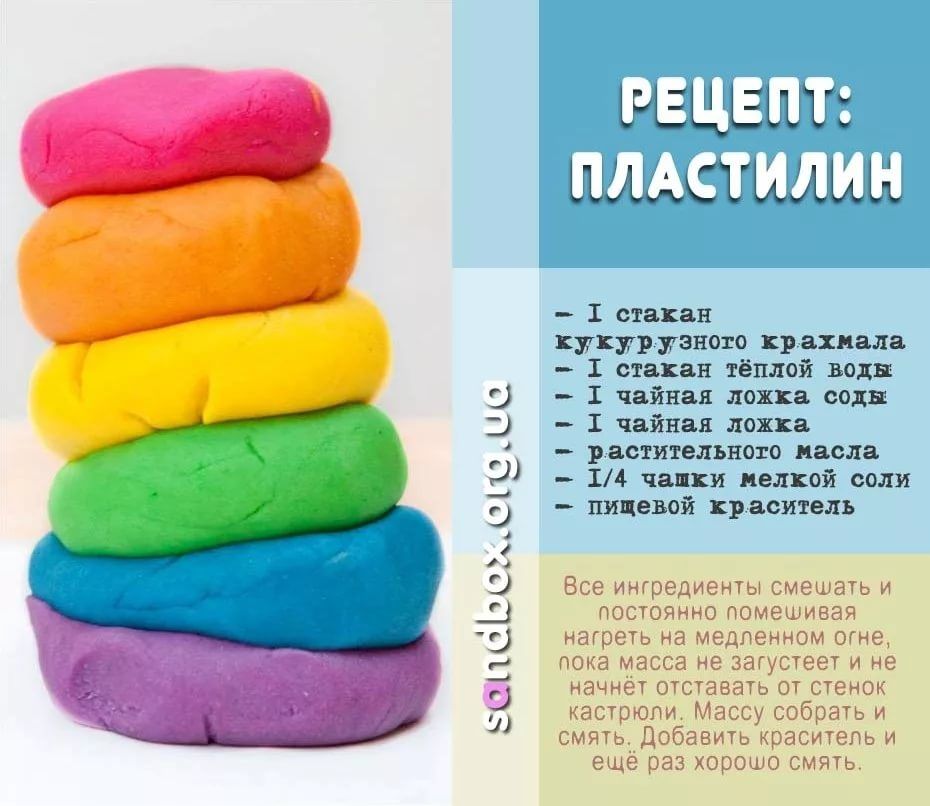 Источник: https://nsportal.ru/detskiy-sad/applikatsiya-lepka/2017/03/09/issledovatelskaya-deyatelnost-opyty-s-plastilinom 